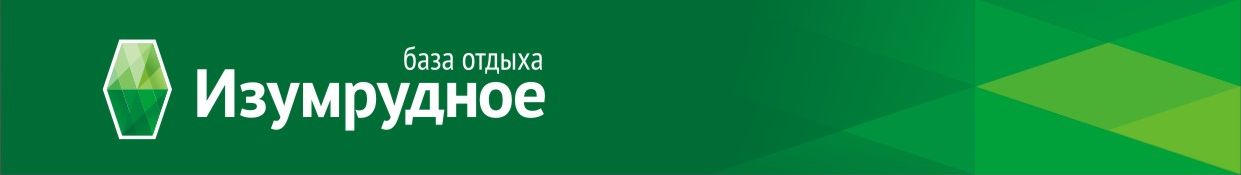 Изумрудный кубок 2019            среди юношей 2004 г.р.Таблица турнираРасписание игркоманды1234567р/мочки местоФК Долгопрудный 1Мос.обл.2-212-03Радий Н.Новгород5-03РЦПФ Н.Новгород 2-2110-03ФК Долгопрудный 2 Мос.обл.0-100ФК МуромМуром9-03ДЮСШ Н.Новгород0-20МызаН.Новгород0-500-9010.04.201909:30 ФК Долгопрудный 2-РЦПФ 12:30 ДЮСШ НН-ФК Долгопрудный 113:40 Мыза-Радий15:30 РЦПФ-ФК Долгопрудный 116:40 ФК Муром-Мыза11.04.201909:30 ФК Долгопрудный 2-ФК Муром12:30 Радий-ДЮСШ НН13:40 ФК Долгопрудный 1-Мыза15:30 РЦПФ-ДЮСШ НН16:40 ФК Муром-Радий12.04.201909:30 ФК Догопрудный 2-Радий10:40РЦПФ-Мыза15:00 ФК Долгопрудный 1-ФК Муром16:10 ДЮСШ НН-ФК Долгопрудный 213.04.201909:30 Радий-ФК Долгопрудный 110:40 РЦПФ-ФК Муром15:00 Мыза-ДЮСШ НН16:10 ФК Долгопрудный 1-ФК Долгопрудный 213.04.201909:30 ФК Долгопрудный 2-Мыза10:40ДЮСШ НН-ФК Муром11:50 Радий-РЦПФ13 :00 Награждение